TOČKA 3. DNEVNOG REDAGODIŠNJI IZVJEŠTAJ OPĆINSKE NAČELNICE O IZVRŠENJU PRORAČUNA OPĆINE JAKOVLJE ZA 2021. GODINU TE PRIJEDLOG ZA DONOŠENJE OD STRANE OPĆINSKOG VIJEĆAPredlagatelj: Općinska načelnica (članak 48. Statuta Općine Jakovlje).Prilozi: - Dopis Općinske načelnice- Zaključak- Obrazloženje- Prijedlog OdlukeIzvjestiteljica: Snježana Šunc – referent za financije i proračun, a po potrebi gđa Mirela Novoselec Jakševac  – pročelnica JUO Općine Jakovlje.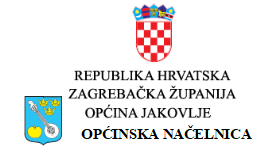 KLASA:400-02/22-01/02URBROJ:238-11-03/1-21-4Jakovlje, 24. ožujka 2022.	 OPĆINSKO VIJEĆE- ovdjePredmet: Godišnji izvještaj Općinske načelnice o izvršenju Proračuna Općine Jakovlje za 2021. godinu te prijedlog za donošenje od strane Općinskog vijeća Na temelju članka 48. Statuta Općine Jakovlje („Službeni glasnik Općine Jakovlje“ broj 1/21) dostavlja se Općinskom vijeću na razmatranje i usvajanje Godišnji izvještaj Općinske načelnice o izvršenju Proračuna Općine Jakovlje za 2021. godinu Općinska načelnica Općine Jakovlje  utvrdila je, podnosi i upućuje na donošenje Godišnji izvještaj o izvršenju Proračuna Općine Jakovlje za 2021. godinu na donošenje od strane Općinskog vijeća.Izvjestiteljica o Prijedlogu   bit će Snježana Šunc – referent za financije i proračun, a po potrebi gđa Mirela Novoselec Jakševac  – pročelnica JUO Općine Jakovlje.Prilog: - Zaključak            - Obrazloženje            - Prijedlog Odluke							OPĆINA JAKOVLJE						            OPĆINSKA NAČELNICA                                                                                                       Sanja Borovec, v.r.Dostaviti:1. Naslovu2. Pismohrana – ovdje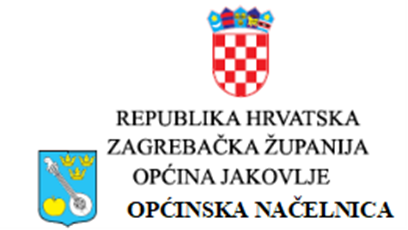 KLASA:400-02/22-01/02URBROJ:238-11-03/1-22-3Jakovlje, 24. ožujka 2022.	Na temelju članka 48. Statuta Općine Jakovlje („Službeni glasnik Općine Jakovlje“ broj 1/21), općinska načelnica Općine Jakovlje dana 24. ožujka 2022. godine, donijela je sljedeći Z A K LJ U Č A KUtvrđuje se i prosljeđuje Općinskom vijeću Općine Jakovlje na razmatranje i usvajanje Prijedlog Godišnjeg izvještaja o izvršenju  Proračunu Općine Jakovlje za 2021. godinu.							OPĆINA JAKOVLJE						            OPĆINSKA NAČELNICA                                                                                                       Sanja Borovec, v.r.Dostaviti: 1. Općinsko vijeće 2. Evidencija 3. PismohranaObrazloženje Prijedloga Godišnjeg izvještaja o izvršenju  Proračunu Općine Jakovlje za 2021. godinuPRAVNI TEMELJ ZA DONOŠENJE ODLUKEPravni temelj za donošenje Prijedloga Godišnjeg izvještaja o izvršenju  Proračunu Općine Jakovlje za 2021. godinu sadržan je u odredbi članka 89. Zakona o proračunu („Narodne novine“ broj 144/21), Pravilnika o polugodišnjem i godišnjem izvještavanju o izvršenju proračuna („Narodne novine“ broj 24/13, 102/17, 1/20 i 147/20), te članka 31. Statuta Općine Jakovlje („Službeni glasnik Općine Jakovlje“ broj 1/21) kojom je propisano da Općinsko vijeće donosi odluke i druge opće akte koji su mu stavljeni u djelokrug zakonom i podzakonskim aktima.OCJENA STANJA I PITANJA KOJA SE UREĐUJUNa osnovi članka 89. Zakona o proračunu („Narodne novine“ broj 144/21), predstavničko tijelo JLP(R)S obvezno je na prijedlog izvršnog tijela do svibnja tekuće godine donijeti Godišnji izvještaj o izvršenju proračuna za 2021. godinu.Sukladno zakonskim odredbama o Proračunu, dostavljen Vam prijedlog Godišnjeg izvještaja o izvršenju proračuna prema kojem prihodi u razdoblju od 1.1.2021 do 31.12.2021. godine iznose 16.404.073,16 kuna, a rashodi u istom razdoblju iznosi 16.410.565,62 kune, tako da razlika između prihoda i rashoda za 2021. godinu iznosi u manjku iznos od 6.492,46 kuna, kada se tom pribroji višak prihoda iz prethodne godine u iznosu od 339.546,18 kuna, tada raspoloživa sredstva iznose 333.053,72 kune.  Ovaj Prijedlog Godišnjeg izvještaja o izvršenju proračuna napravljen je temeljem aktivnosti koje je Općina Jakovlje do sada realizirala (ishođene dozvole, izrađeni troškovnici, realizirani projekti, potpisani ugovori s Zagrebačkom županijom, Fondom, Ministarstvima i dr.). U skladu s vlastitim sredstvima, a nadasve uz financijsku pomoć i potporu iz državnog i županijskog proračuna, ali i fondova EU, bili smo u mogućnosti realizirati ciljeve, ideje i projekte, a koji se odnosi na aktivnosti navedene u Godišnjem izvještaju o izvršenju proračuna za 2021 godinu.Iz Godišnjeg izvještaja o izvršenju proračuna za 2021 godinu vidljivo je da su realizirani planirani projekti zadovoljavajuće u područjima koja su zakonom stavljena u nadležnost jedinica lokalne samouprave. Sukladno navedenom, podnosi se Prijedlog Godišnjeg izvještaja o izvršenju proračuna Općine Jakovlje za 2021. godinu na donošenje.SREDSTVA POTREBNA ZA PROVEDBU ODLUKE         Nije primjenjivo.TEKST ODLUKE        U prilogu.